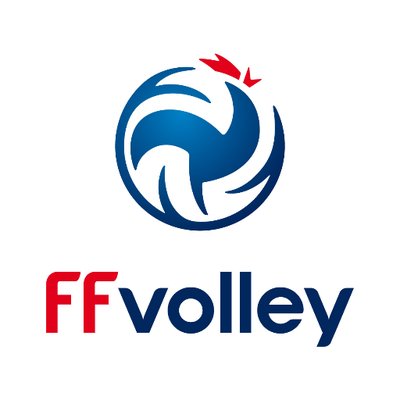 Comité départemental de Volley-Ball de Haute GaronneSaison 2017 / 2018Annexe calendrier prévisionnelle M11Par défaut les rencontres sont implantés le samedi à 14h00, mais ces rencontres peuvent très bien avoir lieu le dimanche. Nous tenons compte des contraintes organisationnelles qu’exige une réservation de salle. L’horaire et la date sera alors fixée par le club organisateur et devra être notifié un mois à l’avance.La clôture des inscriptions pour la première phase est fixée au Samedi 21 Octobre 2017.DatesCatégoriesLieuxsamedi, octobre 07, 2017Tournoi OpenA DEFINIRjeudi 26 octobre 2017Stage Cd31 Ouvert à tousA DEFINIRvendredi, octobre 27, 2017Stage Cd31 Ouvert à tousA DEFINIRsamedi, novembre 25, 20171ère journée championnat M11A DEFINIRsamedi, décembre 09, 20172ème journée championnat M11A DEFINIRmardi, janvier 02, 2018Stage Cd31 Ouvert à tousA DEFINIRmercredi, janvier 03, 2018Stage Cd31 Ouvert à tousA DEFINIRsamedi, janvier 20, 20183ème journée championnat M11A DEFINIRsamedi, février 10, 20184ème journée championnat M11A DEFINIRjeudi, février 22, 2018Stage Cd31 Ouvert à tousA DEFINIRvendredi, février 23, 2018Stage Cd31 Ouvert à tousA DEFINIRsamedi, mars 10, 20185ème journée championnat M11A DEFINIRsamedi, mars 10, 20185ème journée championnat M11A DEFINIRsamedi, mars 24, 20186ème journée championnat M11A DEFINIRsamedi, mars 24, 20186ème journée championnat M11A DEFINIRsamedi, avril 07, 2018Samedi 19 mai 20187ème journée championnat M11Tournoi OpenA DEFINIRsamedi, avril 07, 2018Samedi 19 mai 20187ème journée championnat M11Tournoi Opensamedi, avril 07, 2018Samedi 19 mai 20187ème journée championnat M11Tournoi OpenA DEFINIRjeudi, avril 19, 2018vendredi, avril 20, 2018Stage Cd31 Ouvert à tousA DEFINIRjeudi, avril 19, 2018vendredi, avril 20, 2018Stage Cd31 Ouvert à tousA DEFINIRsamedi, mai 05, 2018½ finales Ligue